	Nieuwsbrief – de opstart	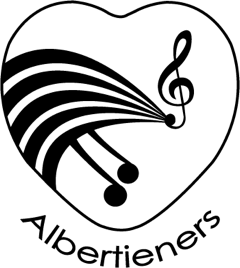 Samenspel: Elke donderdag om 18u15Denk eraan: we zouden graag hebben dat je -in de mate van het mogelijke- gestemd aan je pupiter zit om 18u30.Ons eerste concert dit jaar is het kerstconcert, daarna spelen we op het aperitiefconcert in maart. We starten dus met repeteren voor beide concerten (kerstliedjes in september is nog nét te vroeg, zelfs voor mij)…Indien jullie niet kunnen komen, gelieve dan tijdig even een berichtje te sturen naar Klaartje op het nummer: 0476 78 91 85InschrijvingenBelangrijk: gelieve zo snel mogelijk in te schrijven. Als je nog niet officieel bent ingeschreven, krijg je geen les.Heb je nog een beetje “keuzestress” aan het begin van dat eerste jaar notenleer, mag je zeker nog even de kat uit de boom kijken. Maar laat het ons dan aub wel weten.Degenen die al laaaaang lid zijn, gelieve toch ook even te betalen en te laten weten dat je opnieuw inschrijft… je inschrijving is pas officieel als je betaald hebt .Er zijn dit jaar beduidend minder inschrijvingen. Dit wijten we voor een groot deel aan “Covid-19”. We willen er wel graag even op wijzen, dat reclame maken niet alleen voor ons, maar vooral voor jullie nuttig is. Hoe meer inschrijvingen, hoe interessanter voor de lesgevers en hoe langer ze blijven ;-). Er is een promofilmpje gemaakt, gelieve dit op facebook te delen, wie het kan mag dat ook op instagram en andere kanalen laten rondgaan: hoe meer we het zien verschijnen, hoe liever!!Om alvast te noteren in je kalender:Kerstconcert zaterdag 19 december (gelieve de rep daarvoor zoveel mogelijk aanwezig te zijn!)Ons “weekendje muziek” van 12 – 14 februari   Aperitiefconcert: 7 maart om 11u (we spelen met de jeugd vanaf dit jaar met dit concert mee, dus zeker noteren!!)BBQ: zaterdag 26 juniLessen: let op, vanaf dit jaar (terug) in het cultuurhuis!Alle lessen starten in de week van 19 september!! Begin maar reeds met oefenen, wij zijn er klaar voor!!!	(Wijziging!!) Drumlessen: donderdag (uurrooster in samenspraak met Mathy)Saxofoonlessen: woensdag 	Koperlessen Yorick: dinsdag 	Hoornlessen: maandag en woensdagGitaarlessen: zondag, in afspraak met Britt. Nieuwe leerlingen zeker een mail sturen naar: britt.merckx@gmail.comNotenleer 1: maandag 15u35 – 16u35Notenleer 2: maandag 16u35 – 17u35 	!!Notenleer 3: (“instaporkest”): woensdag 12u30 – 13u30	Muziekinitiatie: woensdag 13u30 – 14u30InstaporkestWe vervolgen dit jaar de lessen “instaporkest”, onder de noemer “derde jaar notenleer”. Iedereen die nog niet in ons jeugdorkest “Albertieners” speelt en zin heeft om samen met anderen toch al muziek te maken is welkom. Op woensdag 16 september om 12u30 start de repetitie.Het concert van 10 en 11 oktober (enkel “grote” fanfare)Het concert dit jaar staat in het teken van het afscheid van Luc Schoeters, onze dirigent. Omwille van Covid-19 spelen wij daar niet het voorprogramma zoals andere jaren. We spelen dit concert twee keer en deze concerten zijn reeds uitverkocht. MAAR als je toch nog zou willen aanwezig zijn, zet je dan zeker op de wachtlijst, je weet nooit of er nog een gaatje vrijkomt.Indien u nog vragen heeft die niet werden beantwoord in deze nieuwsbrief kunt u ons altijd contacteren via info@albertieners.be.Met vriendelijke groeten,  Het bestuur